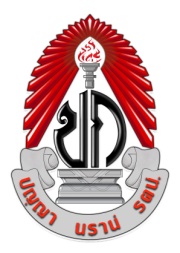 การวัดและประเมินผลกลุ่มสาระการเรียนรู้   คณิตศาสตร์ 	รหัสวิชา    ค32103	รายวิชา     คณิตศาสตร์ 4	ระดับชั้นมัธยมศึกษาปีที่      5	เวลาเรียน      3     คาบ/สัปดาห์	  จำนวน      1.5          หน่วยกิตครูผู้สอน	1.  นางนุชจรี  	คงโพธิ์น้อย	ชั้น/ห้อง  ม.5/1, 5/2	2.  นายอภิวัฒน์	จันทร์ทองคำ	ชั้น/ห้อง  ม.5/3, 5/6	3.  นายสุมิตร  	จิตคงสวัสดิ์	ชั้น/ห้อง  ม.5/5	4.  นางสาวเตือนตา  	สุพรรณทอง	ชั้น/ห้อง  ม.5/4, 5/11 คะแนนเก็บระหว่างภาคเรียน : คะแนนสอบปลายภาคเรียน =   70   :   30	          การวัดและประเมินผลกลุ่มสาระการเรียนรู้   			รหัสวิชา    		รายวิชา     			ระดับชั้นมัธยมศึกษาปีที่      	เวลาเรียน           คาบ/สัปดาห์	  จำนวน                    หน่วยกิตครูผู้สอน	1.  					ชั้น/ห้อง  				2.  					ชั้น/ห้อง  				3.  					ชั้น/ห้อง	  				4.  					ชั้น/ห้อง  				 คะแนนเก็บระหว่างภาคเรียน : คะแนนสอบปลายภาคเรียน =      	      :      	          หน่วยการเรียนรู้จำนวนชั่วโมงคะแนนคะแนนคะแนนคะแนนคะแนนหน่วยการเรียนรู้จำนวนชั่วโมงก่อนสอบกลางภาคสอบกลางภาคก่อนสอบปลายภาคสอบปลายภาครวม1.  สถิติและข้อมูล	1.1 ความหมายและสถิติ	1.2 สถิติกับการตัดสินใจและวางแผน	1.3 ข้อมูลและการเก็บรวบรวมข้อมูล101010--202.  การวิเคราะห์ข้อมูล	2.1 การแจกแจงความถี่ของข้อมูล	2.2 การแจกแจงความถี่โดยใช้กราฟ	2.3 การวัดตำแหน่งที่ของข้อมูล	2.4 การวัดค่ากลางของข้อมูล	2.5 การวัดการกระจายของข้อมูล351010530553.  การสำรวจความคิดเห็น15--25-25รวม6020203030100(นางนุชจรี  คงโพธิ์น้อย)ครูผู้สอน(นายอภิวัฒน์  จันทร์ทองคำ)ครูผู้สอน(นายสุมิตร  จิตคงสวัสดิ์)ครูผู้สอน(นางสาวเตือนตา  สุพรรณทอง)ครูผู้สอนหน่วยการเรียนรู้จำนวนชั่วโมงคะแนนคะแนนคะแนนคะแนนคะแนนหน่วยการเรียนรู้จำนวนชั่วโมงก่อนสอบกลางภาคสอบกลางภาคก่อนสอบปลายภาคสอบปลายภาครวม1.  ............................	1.1 ........................................	1.2 .........................................	1.3 .........................................2.  .........................................	2.1 .........................................	2.2 .........................................	2.3 .........................................3.  .........................................	3.1 .........................................	3.2 .........................................	3.3 .........................................รวม(			)ครูผู้สอน(			)ครูผู้สอน(			)ครูผู้สอน(			)ครูผู้สอน